The CDE Cadre of Trainers:Five PE TrainersEight Regional Nurse MentorsThe CDE Cadre of Trainers will:Train:  Increase the quality of PE teachers and classroom teachers to address physical activity and fitness through professional development and technical assistanceMentor:  Increase self management of chronic diseases for school age children through regional support, training and technical assistance for school nurses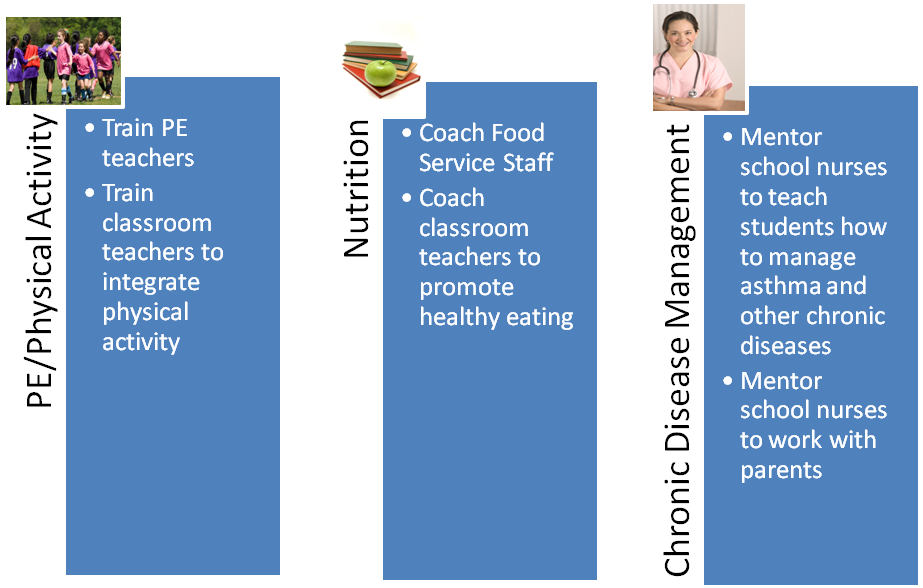 